Comissão de Planejamento, Administração e Finanças do CAU/MT - 2016PROTOCOLO : 2016.03.001-FININTERESSADO : CAU/MTASSUNTO: PRESTAÇÃO DE CONTAS  DO EXERCÍCO 2015 DO CAU/MT DELIBERAÇÃO Nº 11/2016 – CAF-CAU/MTA Comissão de Planejamento, Administração e Finanças do CAU/MT– (CAF-CAU/MT), reunido ordinariamente em Cuiabá-MT, na sede do CAU/MT, no dia 15 de março de 2016, no uso das competências que lhe conferem o Art. 42 do Regimento Interno do CAU/MT, após análise do assunto em epígrafe; Considerando: o relato da conselheira Eliane de Campos Gomes; e Considerando a necessidade de todos os apontamentos que a relatora informou a Comissão.DELIBEROU: 1 - Aprovar a Prestação de Contas Anual de 2015.  2- Encaminhar a referida Prestação para aprovação do Plenário do CAU/MTCuiabá - MT, 15 de março de 2016ALTAIR MEDERIOS____________________________________Coordenador da CAF – CAU/MTJOSÉ DA COSTA MARQUES_____________________________Coordenador Adjunto CARLOS ALBERTO OSEKO JUNIOR____________________________Conselheiro TitularELIANE DE CAMPOS GOMES_________________________________Conselheira Titular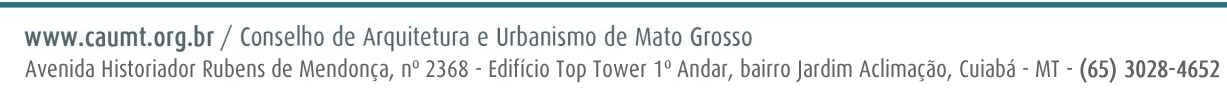 